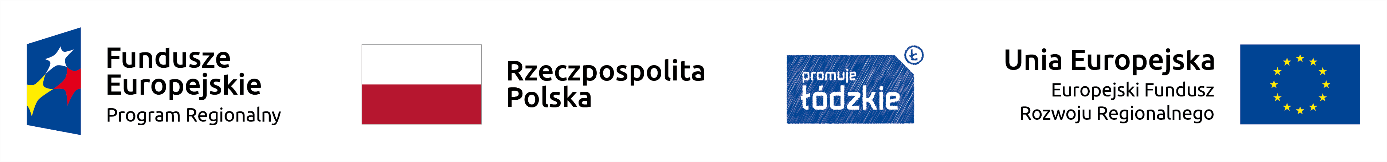 Załącznik nr 1......................................................               (pieczęć firmowa Oferenta)FORMULARZ OFERTOWYJa/My, niżej podpisany/-a/-a,…………………………………………………………………………………………………………………………………………………………....działając w imieniu na rzecz:(imię i nazwisko)…………………………………………………………………………………………………………………………………………………………....(nazwa Oferenta)…………………………………………………………………………………………………………………………………………………………....(adres siedziby Oferenta)biorąc   udział  w  postępowaniu  wynikającym  z   ZAPYTANIA    OFERTOWEGO    z    dnia    11.03.2021na wybór wykonawcy zadania związanego z zakupem maszyn niezbędnych do wdrożenia nowego ubrania specjalnego na etapie produkcji, w ramach projektu dofinansowanego w ramach Osi priorytetowej I BADANIA, ROZWÓJ I KOMERCJALIZACJA WIEDZY Regionalnego Programu Operacyjnego Województwa Łódzkiego na lata 2014-2020 (konkurs nr RLPD.01.02.02--10-31/19-00) składam niniejszą ofertę:                                                                                                                                                            ………………………………………………………      (data i podpis Oferenta)Przedmiot zamówieniaZakup, maszyn szwalniczych niezbędnych do wdrożenia wyników prac B+R i wprowadzenia innowacyjnego produktu do produkcji oraz oferty, zgodnego z opisem przedmiotu zamówienia zawartym w zapytaniu ofertowym z dnia 16.03.2021r.).Kryterium ceny:Wartość oferty w PLN poszczególnych maszyn-podać cenę(wypełnia Oferent)Kryterium gwarancji:Podanie długości trwania gwarancji ( w miesiącach)(wypełnia Oferent)Kryterium obsługi:uwzględnienie w cenie zakupu dodatkowych elementów obsługi maszyn szwalniczych -wymienić elementy oraz serwisu w trakcie i po gwarancji(wypełnia Oferent)Termin realizacji: (maksymalnie do końca września 2021 r.)-podać termin(wypełnia Oferent)Oferta jest ważna 
do dnia: (minimum 60 dni)-podać ilość dni(wypełnia Oferent)OświadczenieJa (my) niżej podpisany(i) oświadczam(y), że:Wykonawca zna i akceptuje warunki realizacji zamówienia określone w zapytaniu ofertowym oraz nie wznosi żadnych zastrzeżeń i uwag w tym zakresie;Wykonawca posiada uprawnienia do wykonywania określonej działalności lub czynności, jeżeli przepisy prawa nakładają obowiązek ich posiadania;Wykonawca posiada niezbędną wiedzę i doświadczenie umożliwiające prawidłową realizację zamówienia;Wykonawca znajduje się w sytuacji ekonomicznej i finansowej zapewniającej wykonanie zamówienia we wskazanych terminach;Wykonawca dysponuje odpowiednim potencjałem technicznym oraz osobami zdolnymi do wykonania zamówienia;